Сумська міська рада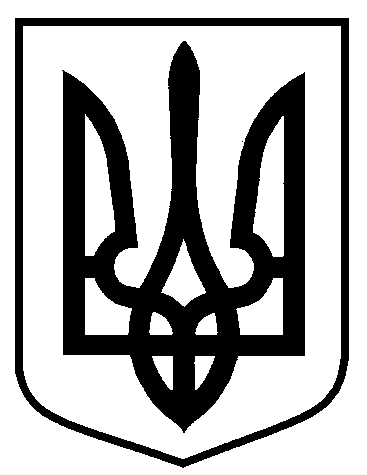 Виконавчий комітетРІШЕННЯвід 12.06.2018  № 327       Про анулювання дозволуна розміщення зовнішньої реклами 	На підставі звернень суб’єктів господарювання із заявою про анулювання документа дозвільного характеру, відповідно до пункту 6.1. Правил розміщення зовнішньої реклами на території міста Суми, затверджених рішенням виконавчого комітету Сумської міської ради від 17.12.2013 № 650 (зі змінами), статті 7 Закону України «Про дозвільну систему у сфері господарської діяльності», керуючись частиною керуючись ч. 6 ст. 59 Закону України «Про місцеве самоврядування в Україні», виконавчий комітет Сумської міської ради ВИРІШИВ:Анулювати документи дозвільного характеру на розміщення зовнішньої реклами у місті Суми згідно з додатком до цього рішення.Управлінню архітектури та містобудування Сумської міської ради (Кривцов А.В.) здійснити контроль за демонтажем рекламних засобів, дозволи яких скасовуються за цим рішенням (якщо такі встановлені).3.	Організацію  виконання  даного рішення покласти на першого заступника міського голови Войтенка В.В.Міський голова                                                                                   О.М. Лисенко Кривцов А.В., т. 700-103 Розіслати: Кривцову А.В., Голопьорову Р.В.